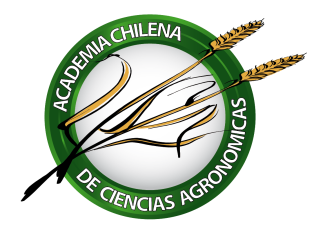 ACTA DE LA PRIMERA ASAMBLEA GENERAL EXTRAORDINARIADE LA ACADEMIA CHILENA DE CIENCIAS AGRONÓMICASFecha: 2017.26.27Hora: 17:15 a 19:10Lugar: Estadio CroataPARTICIPANTESParticipan 22 Miembros de Número cuyos nombres se indican en el Anexo 1. Se excusaron los Académicos Eugenio Doussouillin, Alejandro del Pozo, Sergio Nome, Gilda Carrasco, Nilo Covacevich, Francisco Brzcovic, Alberto Valdés, José Antonio Yuri y Peter Caligari.Preside:|	Nicolo Gligo.Secretario:	Alberto G. Cubillos.TABLAPalabras del Presidente.Elección del Directorio 2017-2019.Varios.DESARROLLOPALABRAS DEL PRESIDENTEEl Presidente abre la sesión agradeciendo la concurrida asistencia.Expresa que esta es una Asamblea Extraordinaria en que se procederá a elegir el Segundo Directorio de la Academia desde que ésta es una Asociación Científica de Derecho Privado sin fines de lucro con carácter científico y cultural. El Directorio actual saldrá completamente y se procederá a elegir la totalidad de ocho miembros del Directorio.  La siguiente elección, que se deberá realizar en abril del 2019, se entrará en régimen normal según los Estatutos, permaneciendo en el cargo cuatro Directores elegidos en esta oportunidad por un período de dos años más y cuatro Directores dejarán dejar el cargo y se deberá a elegir a cuatro Directores nuevos.Finalmente, llama la atención a los votantes a que selecciones en conciencia a aquellos Académicos de Número que hayan demostrado un buen compromiso con la Institución. El Presidente cede la palabra al Secretario para que explique el proceso eleccionario.DESARROLLO DEL PROCESO ELECCIONARIOEl Secretario informó que la Asamblea había sido oportunamente citada en el diario El Mercurio con 20 días de anticipación en tres oportunidades.El Secretario comienza leyendo el Artículo 19º en el cual se especifica que para la Asamblea Extraordinaria quede legítimamente instalada deberá contarse, a los menos, con la mitad más uno de los Académicos con derecho de voto. Solo los Académicos de Número y Correspondientes con las cuotas ordinarias al día tendrán derecho a voto.En la actualidad, 39 Académicos cumplen con este requisito, cuyos nombres se listan en el Anexo II. Del listado anterior, 6 Académicos son Correspondientes (residen en regiones y en el extranjero y 3 de Número presentaron excusas plausibles (enfermedad y ausencia del país), por lo cual se procedió, conforme a Estatutos a enviarles el voto electrónico.  Los 9 votos electrónicos fueron recibidos dentro del plazo estatutario por el Secretario, quien manteniendo el estricto secreto, los presentó a la Asamblea, la cual no tuvo objeción alguna.Los 30 Académicos con derecho a voto se citaron vía electrónica, adjuntándole a la citación el listado de los Académicos que cumplían con el derecho a ser elegidos. El Anexo III lista los Académicos que tienen derecho a ser elegidos.El Secretario solicitó a la Asamblea que eligiese una Comisión Escrutadora, la cual quedó constituida por los Académicos Roberto González, Juan Izquierdo y Alejandro Violic.Todos los votos se imprimieron exactamente iguales y se entregaron doblados. El Secretario, una vez realizada la votación, juntó los votos y se los entregó a la Comisión.La Comisión informó que se recibieron 31 votos, uno fue declarado nulo porque se marcaron 10 opciones. Terminado el recuento, quedaron elegidos los siguientes Académicos Quedaron en los tres lugares siguientes los siguientes Académicos.VARIOSEl Presidente pidió un minuto de silencio por el descanso del Académico de Número Dr. Patricio Malagamba Stiglich, quien falleciera en el mes de abril.                            Alberto G. Cubillos Plaza                            Nicolo Gligo Viel                                      Secretario                                           PresidenteANEXO 1ASISTENTES A LA PRIMERA ASAMBLEA GENERAL ORDINARIAANEXO IIACADÉMICOS DE NÚMERO HABILITADOS PARA VOTARANEXO IIIACADÉMICOS DE NÚMERO ELEGIBLES PARA SER DIRECTORNr.NombreVotos recibidosLugar1Acevedo Hinojosa, Edmundo2412de Solminihac Iturria, Felipe1923Montenegro Rizzardini, Gloria1734Wernli Küpfer, Claudio1645Violic Martinovic, Alejandro1556Mansur Vergara, Leví1557Kalazich Barassi, Julio1478Latorre Guzmán, Bernardo147Nr.NombreVotos recibidosLugar9González Rodríguez, Roberto13910Bas Mir, Fernando121011Brzovic Parilo, Francisco101112Undurraga Martínez, Pedro1011Nr.NombreAsistencia1Acevedo Hinojosa, EdmundoA2Arce Johnson, PatricioN3Bas Mir, FernandoA4Bonilla Espíndola, SergioP5Bordeu Schwarze, EdmundoA6Bórquez Lagos, FernandoN7Brzovic Parilo, FranciscoE8Cafati Kompatzki, ClaudioA9Caligari, Peter D.E10Cañas Cruchaga, RaúlA11Carrasco Silva, GildaE12Chateauneuf Deglin, RolandoA13Chonchol Chait, JacquesN14Cubillos Plaza; AlbertoA15Daneri Novoa, SergioP16de Solminihac Iturria, FelipeA17del Pozo Lira, AleajandroE18Domínguez Covarrubias, Juan IgnacioA19Doussouilin Escobar, EugenioE20Gastó Coder, JuanP21Gil Salaya, GonzaloN22Gligo Viel, NicoloA23González Rodríguez, RobertoA24Gurovich Rosenberg, LuisN25Hargreaves Butrón, AntonioN26Hernández Muñoz, AlejandroN27Izquierdo Fernández, JuanA28Latorre Guzmán, BernardoA29Lizana Malinconi, AntonioN30Mansur Vergara, LevíA31Montenegro Rizzardini, GloriaA32Morales Valencia, OrlandoA33Muñoz Schick, CarlosA34Neira Roa, RobertoA35Nome Huespe, SergioE36Novoa Soto-Aguilar, RafaelE37Parodi Pinedo, PatricioA38Pszczolkowski Tomaszewski, PhilippoA39Santibañez Quezada, FernandoN40Silva Genevielle, MarioN41Solminihac González, EmilioN42Undurraga Martínez, PedroA43Valdés Fabres, AlbertoE44Venezian Leigh, EduardoN45Violic Martinovic, AlejandroA46Yuri Salomon, José AntonioEAsisten22Excusan9No excusan15Nr.NombreCalidad1Edmundo Acevedo HinojosaNúmero2Francisco Brzovic PariloNúmero3Claudio Cafati KompatzkiNúmero4Alberto G. Cubillos PlazaNúmero5Eugenio Doussouilin EscobarCorrespondiente6Nicolo Gligo VielNúmero7José Antonio Yuri SalomónNúmero8Roberto González RodríguezNúmero9Antonio Lizana MalinconiNúmero10Gloria Montenegro RizzardiniNúmero11Orlando Morales ValenciaNúmero12Roberto Neira RoaNúmero13Alejandro Violic MartinovicNúmero14Edmundo Bordeu SchwarzeNúmero15Rafael Novoa Soto-AguilarNúmero16Jacques Chonchol ChaitNúmero17Felipe de Solminihac IturriaNúmero18Gonzalo Gil SalayaNúmero19Juan Izquierdo FernándezNúmero20Bernardo Latorre GuzmánNúmero21Carlos Muñoz SchickNúmero22Patricio Parodi PinedoNúmero23Philippo Pszczolkowski TomaszewskiNúmero24Pedro Undurraga MartínezNúmero25Eduardo Venezian LeighNúmero26Patricio Arce JohnsonNúmero27Fernando Bas MirNúmero28Raúl Cañas CruchagaNúmero29Juan Ignacio Domínguez CovarrubiasNúmero30Leví Mansur VergaraNúmero31Claudio Wernli KüpferNúmero32Julio Kalazich BarassiNúmero33Chateaunuef Deglin, Rolando Número34Alberto Valdés FabreNúmero35Peter Douglas CaligariCorrespondiente36Gilda Carrasco SilvaCorrespondiente37Alejandro del Pozo LiraCorrespondiente38Sergio Nome HuespeCorrespondiente39Nilo Covacevich ConchaCorrespondienteNr.Nombre1Edmundo Acevedo Hinojosa2Francisco Brzovic Parilo3Roberto González Rodríguez4Antonio Lizana Malinconi5Gloria Montenegro Rizzardini6Roberto Neira Roa7Alejandro Violic Martinovic8Edmundo Bordeu Schwarze9Rafael Novoa Soto-Aguilar10Jacques Chonchol Chait11Felipe de Solminihac Iturria12Gonzalo Gil Salaya13Bernardo Latorre Guzmán14Patricio Parodi Pinedo15Philippo Pszczolkowski Tomaszewski16Pedro Undurraga Martínez17Patricio Arce Johnson18Fernando Bas Mir19Raúl Cañas Cruchaga20Juan Ignacio Domínguez Covarrubias21Leví Mansur Vergara22Claudio Wernli Küpfer23Julio Kalazich Barassi